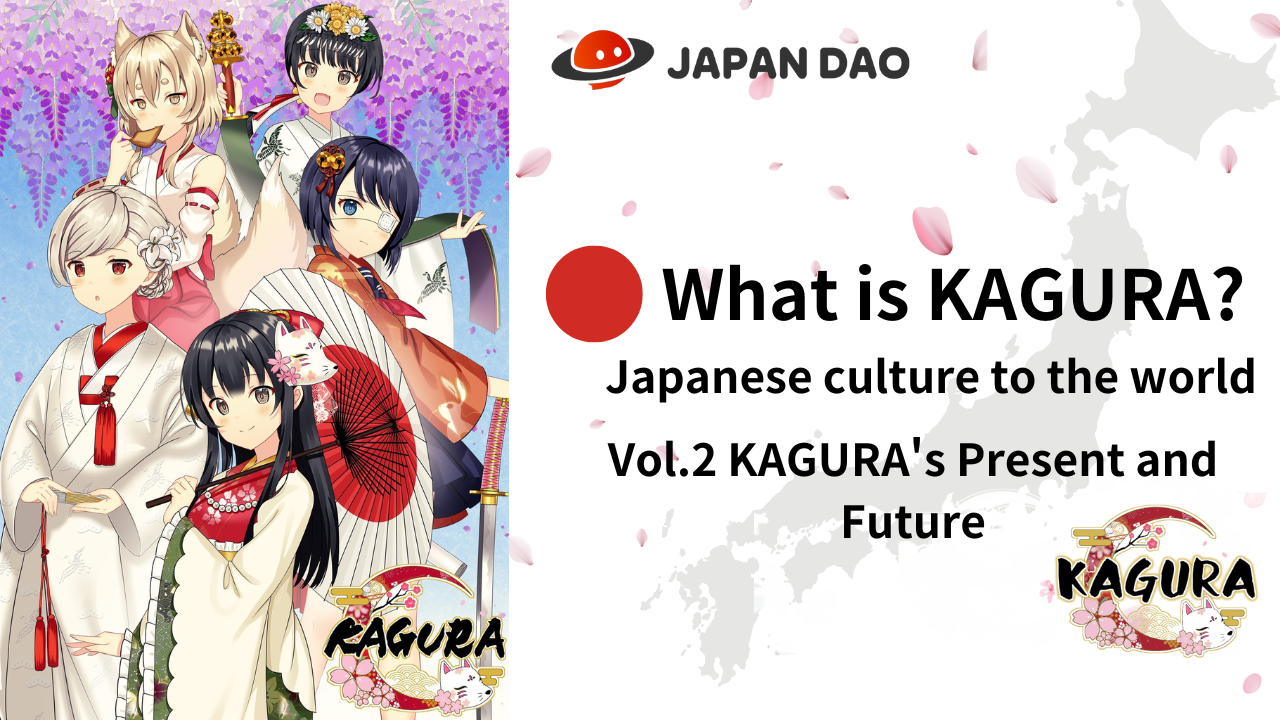 Что такое Кагура?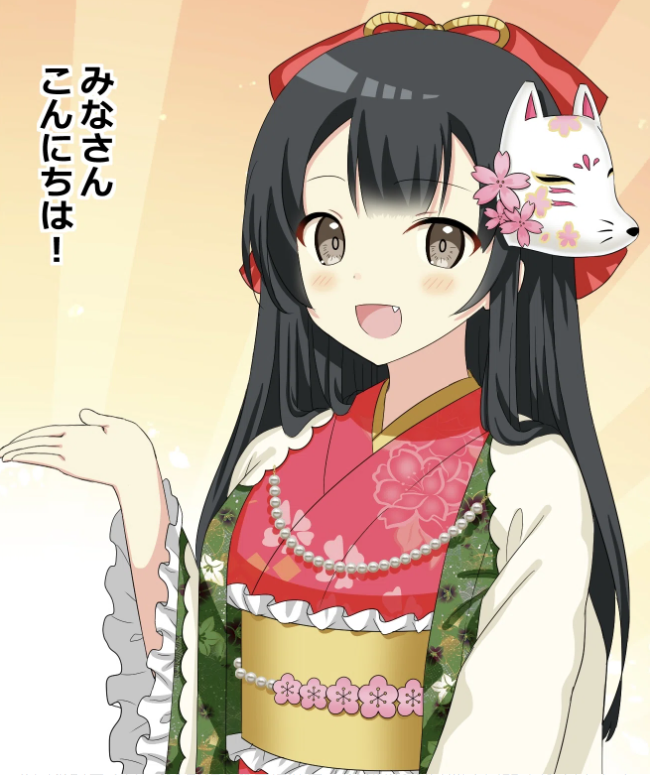 Привет, семья Япония Дао ☆В этой статье манга "Кагукоми" разработала из Кагуры НФТ после рождения Кагуры.Я углубляю историю и персонажей.Мы также прочитаем текущее местоположение «Кагуры», которое превратилось в различный контент, такой как музыка и анимация, а также будущее «Кагуры», что еще больше усилило IP.Пожалуйста, посмотрите на конец!* Если вы не читали «Кагура - это рождение Vol.1 Kagura», мы будем признателен по ссылке ниже.Японский журнал Dao Magazine "Рождение Vol.1 Kagura"https://japandao-solution.com/?p= Hyperlink "https://japandao-solution.com/?p=1068"1068Кагура официальная ссылкаhttps://japannftmuseum.com/kagura#kaguraОфициальная мангаhttps://japannftmuseum.com/kagura/mangaОткрытое мореhttps://opensea.io/ja/collection/kagura-jpX (Twitter) @kagurajpnhttps://twitter.com/kagurajpnКагура история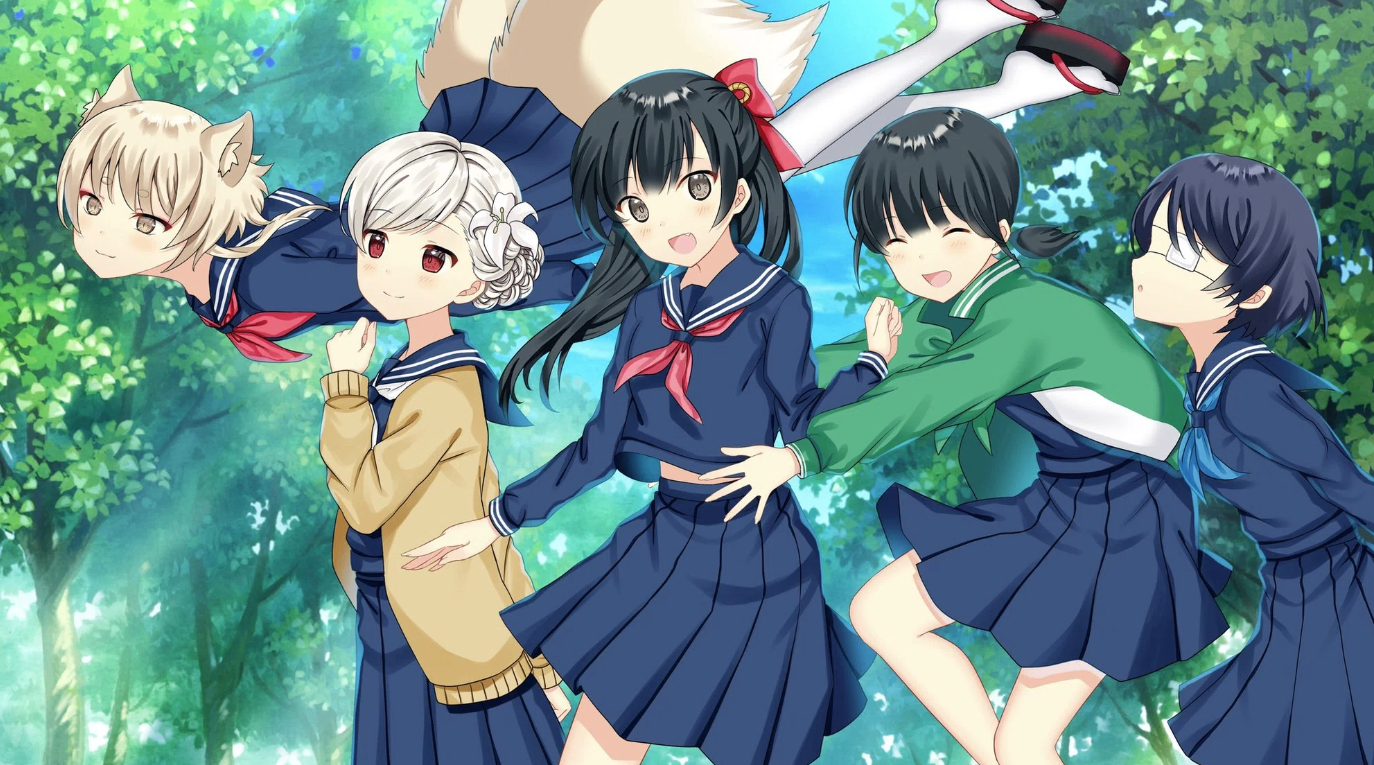 Четыре женщины -члены, принадлежащие к «изучению японской культуры» в частной средней школе Надешико Гакуен, и лисице «Бога», который по какой -то причине живет студенческой жизнью »., например, японские дети!В клубе мы углубляемся в обучении, испытывая обычаясь с древних времен и сезонные мероприятия, такие как костюмы ручной работы и инструменты вместе и посещали сайт.Таинственный и спокойный каждый день, который они разворачиваются, - это ностальгический, который японцы забыли и исцеляют!Я думаю, что зарубежные люди и дети наверняка увидят свежо и интересно!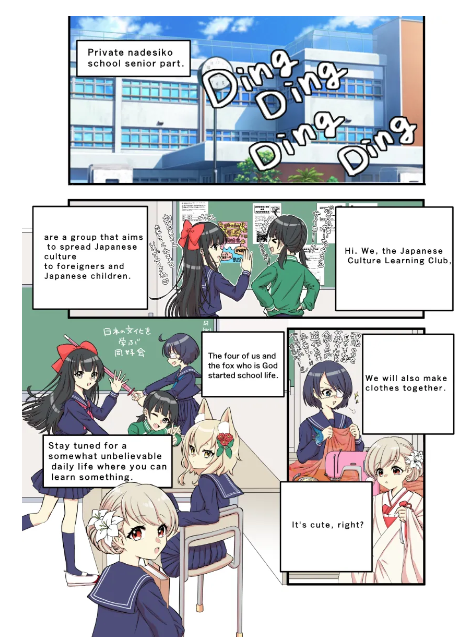 персонажиTe mine chara c rs rs, что «сладкий и чаевые», «соседка Сайонджи», «Сосед Сайонджи», «Синоном Блю», План D »D» kuju -No -Rise.5 боль P?!Все персонажи уникальны и привлекательны с их внешностью и личностью!Вы обязательно найдете толчок ♪Есть еще много таинственных настроек, и я действительно с нетерпением жду, когда меня раскрывают в манге и т. Д. В будущем!Кроме того, название главного героя появилось, было нанято типом участия пользователей в «План планирования набора персонажей кагуры», который проводился на X (Twitter), одновременно с выпуском Kagura (NFT).Редакционный отдел.Это лишь отличная вещь, которая соответствует характеристикам и атмосфере персонажа, и название приобрело привязанность к отдельным персонажам и может наслаждаться Кагурой еще больше.Введение персонажаОбщественный дворецИллюстрация персонажа: Морри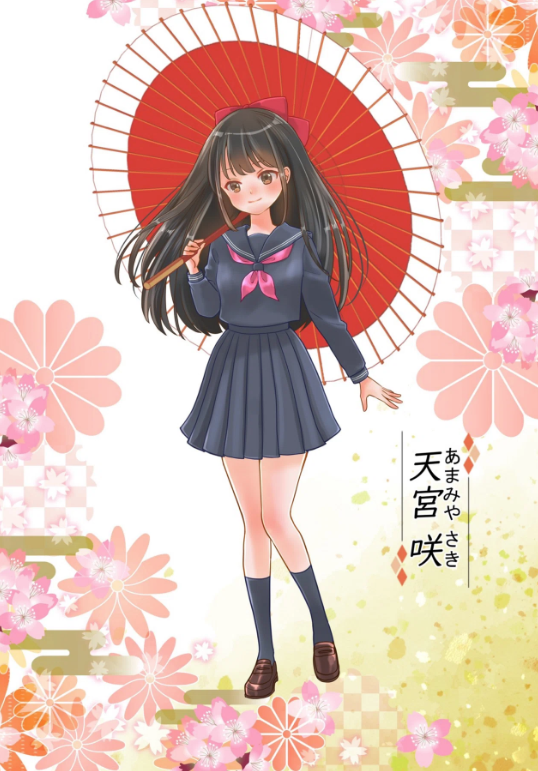 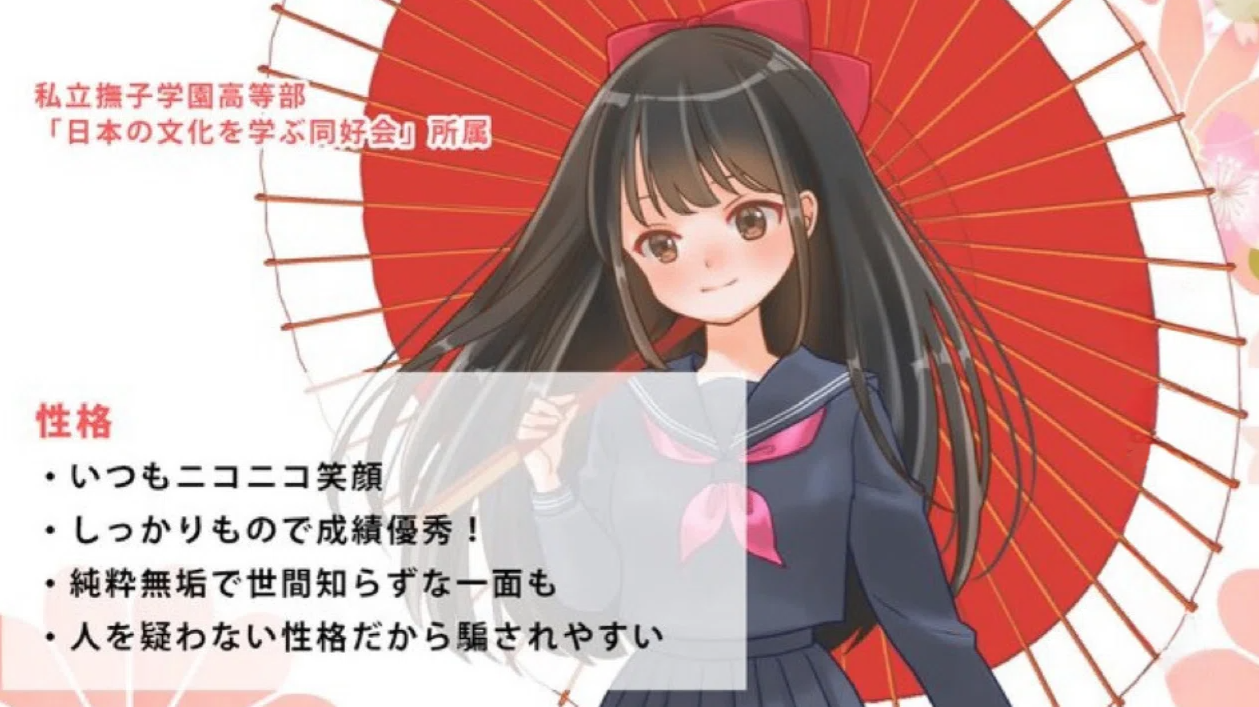 Соседство СайонджиИллюстрация персонажа: Marumiya -san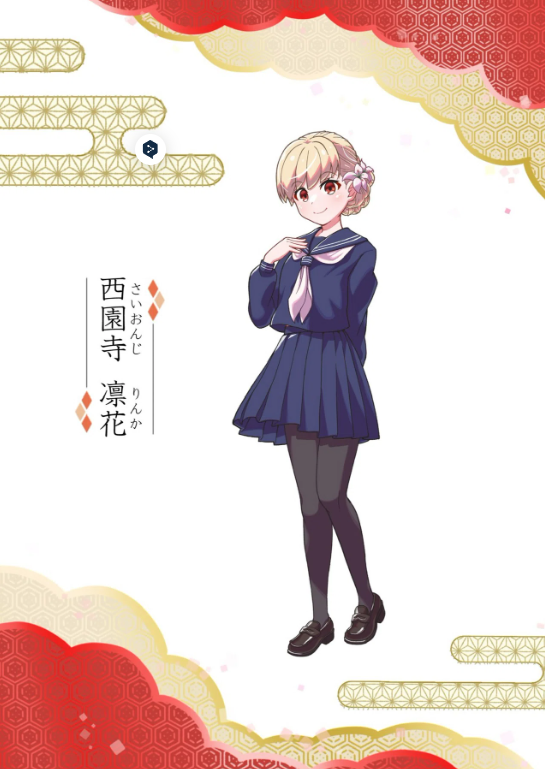 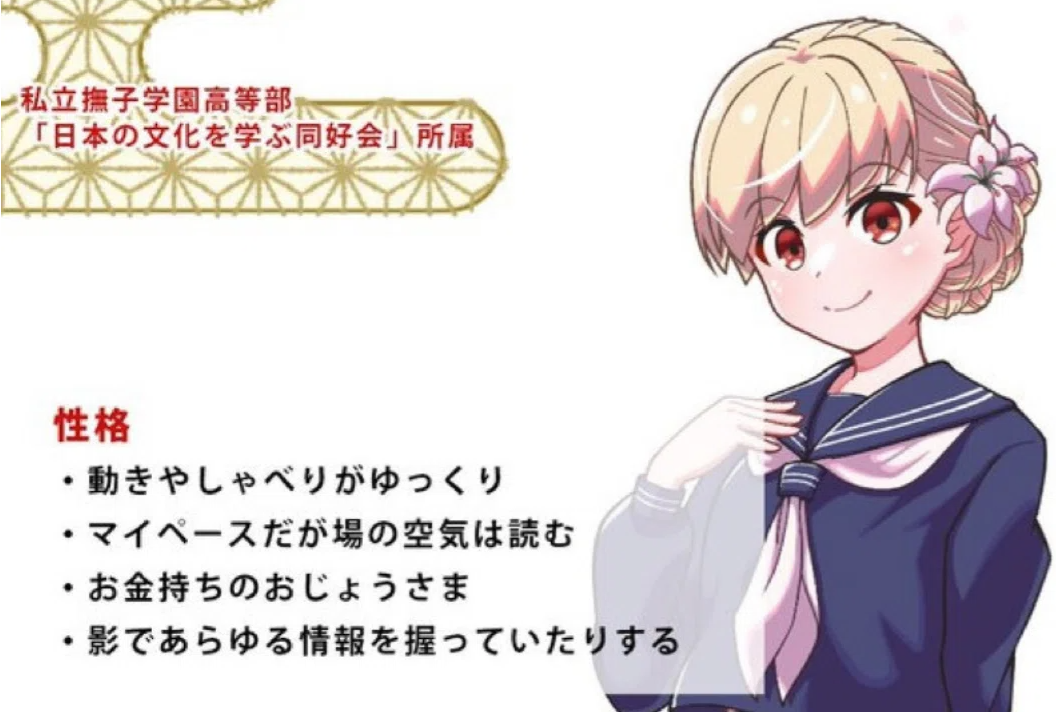 Синий -кунИллюстрация персонажа: Tokotoko -san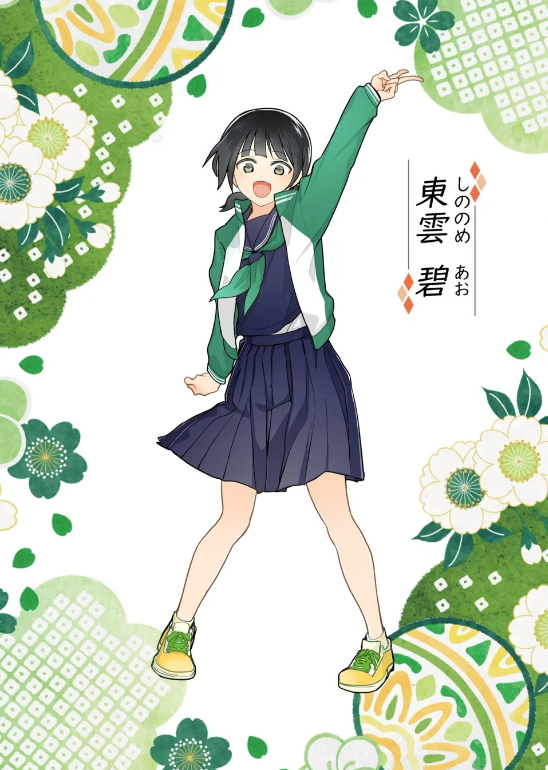 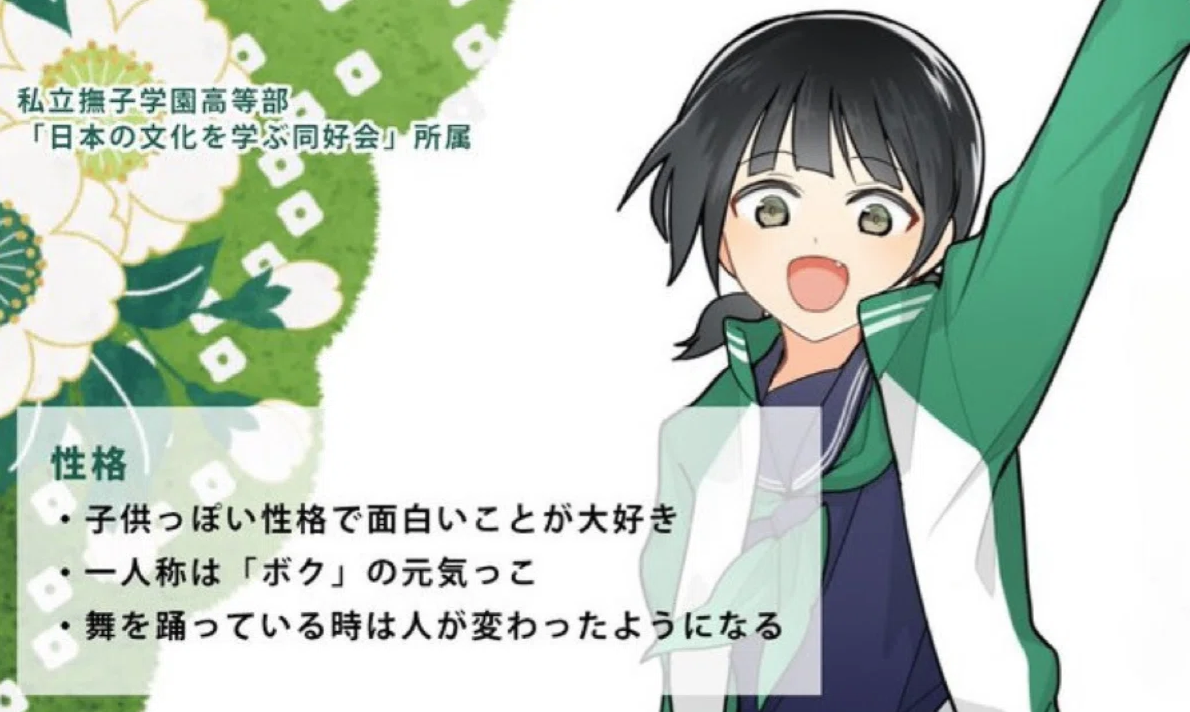 Саяк -святилища (Саяка -Сим -Меч)Иллюстрация персонажа: Sae Taki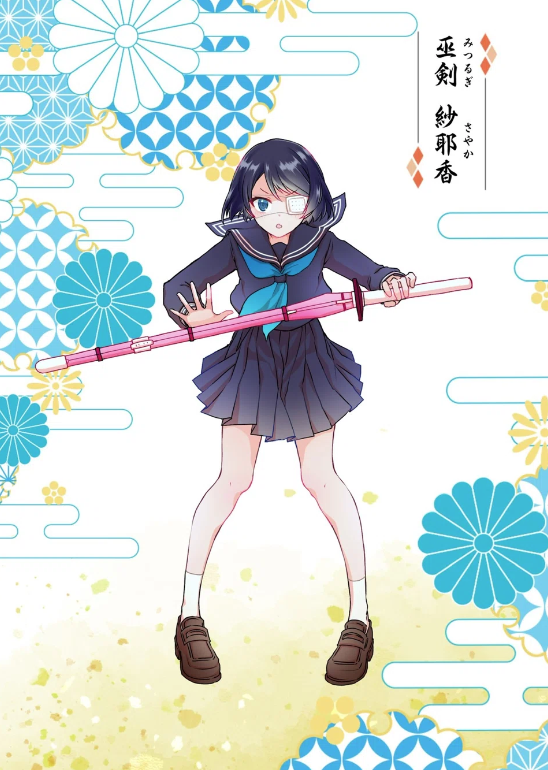 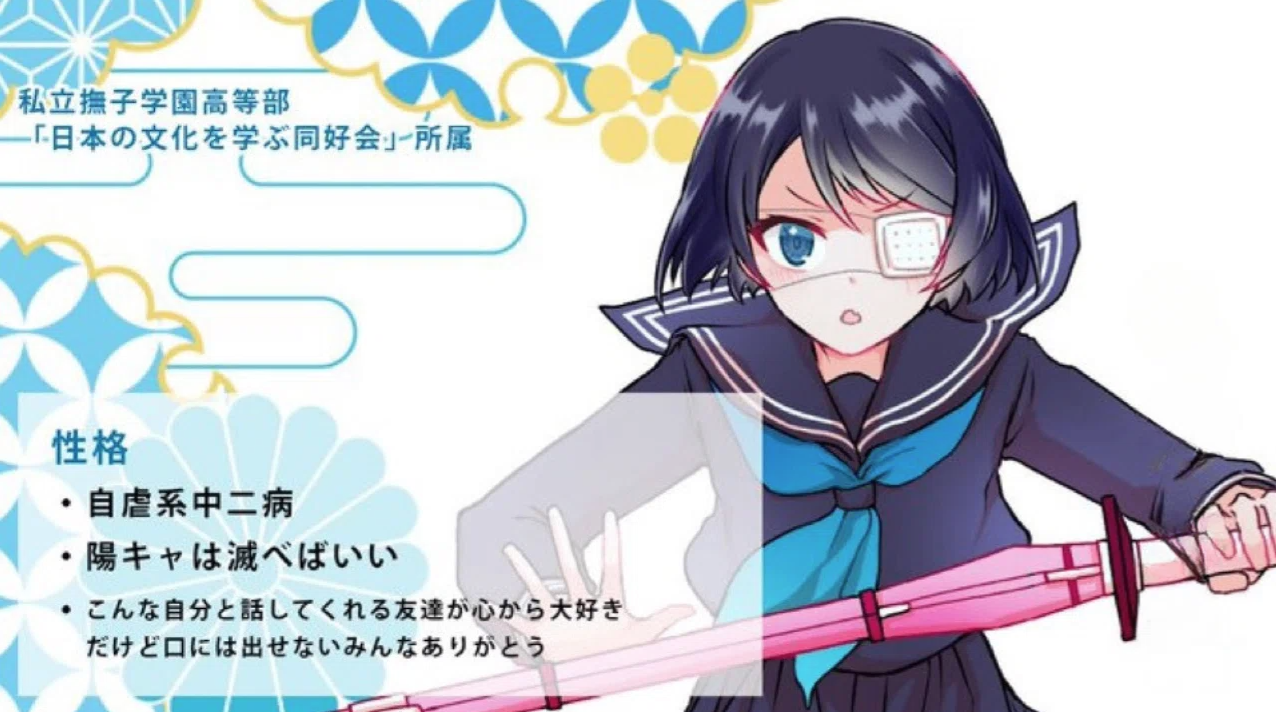 Уорд Джуку Лиз (Цукума хорош)Иллюстрация персонажа: белый рис Okome -san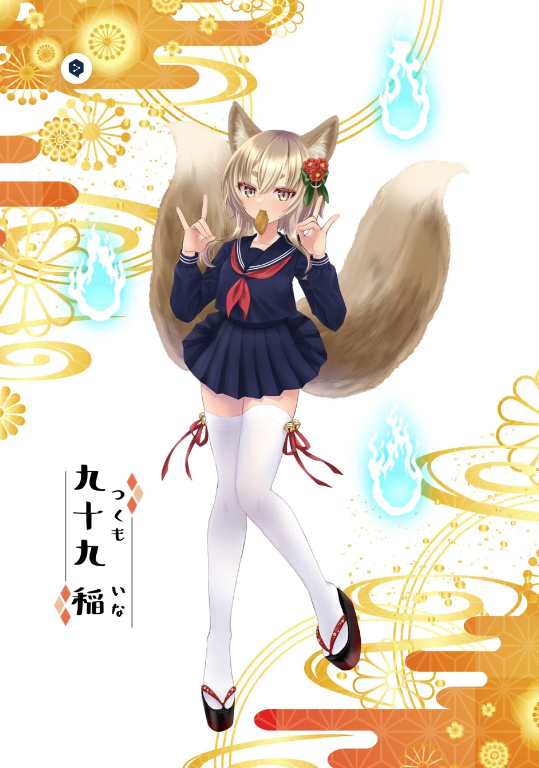 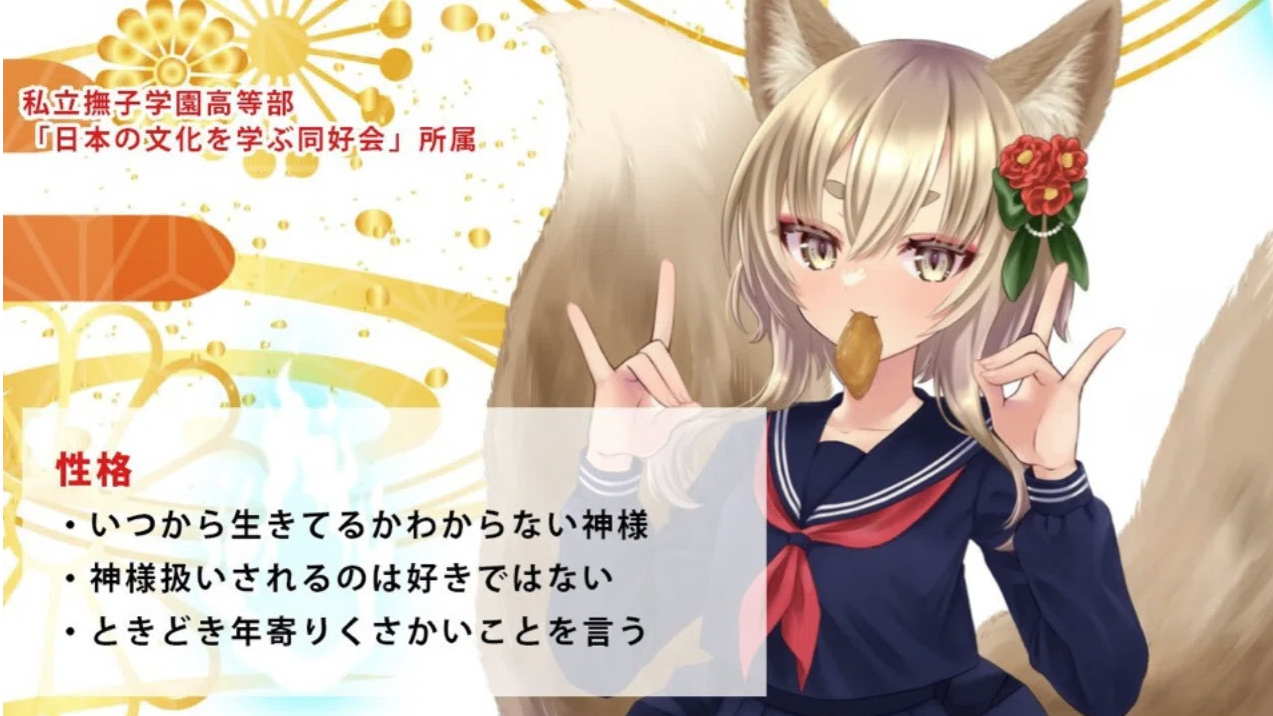 Манга (комикс)Могу ли я быть учебником для японской культуры?! "Кагукоми"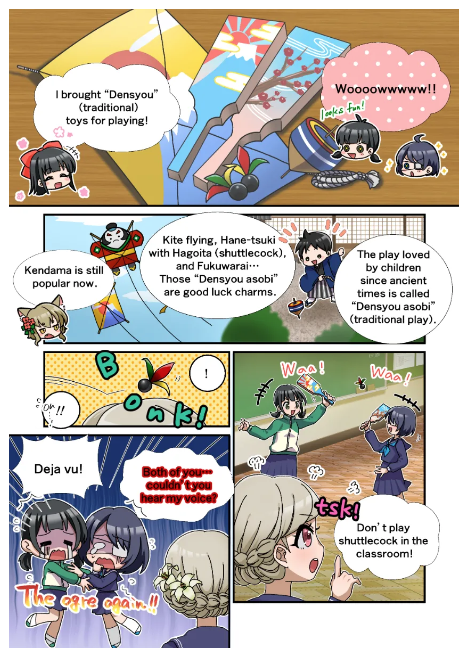 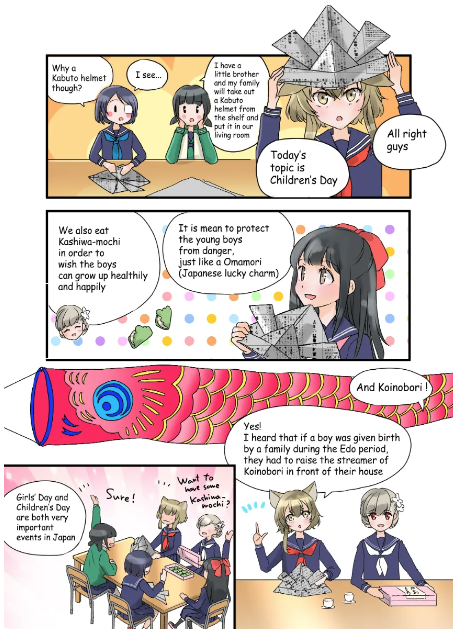 Одним из наиболее важных контентов проекта Кагуры является манга "Кагкоми". Четырехфрейм -серия манга, которая началась в декабре 2022 года с X (Twitter), была сериализована 14 мая 2024 года до 22 -го эпизода.Опытные официальные создатели производят со всеми своими сильными сторонами, в основном редактором -в ходе водопада (@taki_sae), в редакционном отделе Музея NFT Японии.Вы можете наслаждаться изучением японской культуры из их поведения в мероприятиях клуба!В частности, точечное объяснение Бога «Ина -чан», который бы наблюдал за Японией с конца, является чрезвычайно убедительным. Весь время стиль разных создателей отвечает за различные стили.Это очень вкусный сериал.В качестве учебника для изучения японской культуры в ближайшем будущем представьте, что дети получат его, и волнение не остановится!Поочередно обновляется один или два раза в месяц с другой мангой бренда персонажа (обновлен во вторник).Вы можете прочитать все истории по ссылке ниже, поэтому, пожалуйста, посмотрите ♪https://japannftmuseum.com/kagura/mangaМузыка (музыка)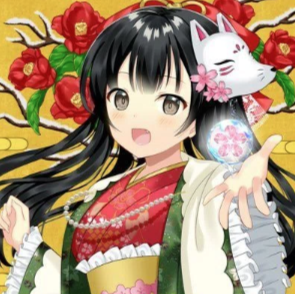 Noma -kun (＠ без маккуно)Песня Кагуры «One Feeling» была объявлена перед выпуском Kagura (NFT) и была захватывающей для Кагуры и по сей день.Производство и пение песен отвечают за Nomakun (имя художника: Sho -Go), официальный музей NFT NFT.В дополнение к производству и эксплуатации оригинальной коллекции NFT, он -супер -талантливый создатель, который работает над разработкой игр, производства музыки и певцов.Тематическая песня "One Cellow" была распространена на различных музыкальных платформах, включая Apple Music, и привлекла высокую похвалу и внимание.Эта песня, которая начинается с песни, которая проникает в сердце с японским вкусом, начинается с "koi -Ki, которую, как вы думаете, когда цветок холод" -это песня любви, которая душна повсюду, и это невероятная песня о любви.Лирическое пение Номакуна сильно представляет мысли элегантных и красивых девушек, и вы можете полностью почувствовать взгляд Кагуры на мир.Со ссылки ниже вы можете слушать «одно чувство» с Apple Music и т. Д., Поэтому, пожалуйста, послушайте его ♪https://big-up.style/BDNU6nwxxLКоллекция ссылок Nomakunhttps://linktr.ee/nomakunАнимация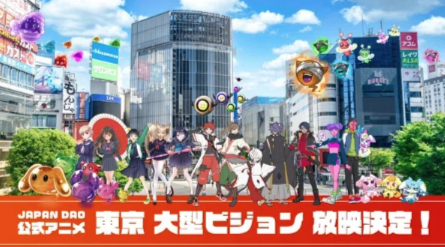 Ожидается, что анимация будет развиваться не только в «Кагуре», но и во всех брендах персонажей, которые есть у «Японии дао».В частности, «Кагура», как ожидается, станет наиболее важным ИС в региональных мерах оживления, которые будут способствовать в будущем, в дополнение к характеристикам «Японской культуры для мира»!Мы убеждены, что «ошеломляющая качественная девушка с качеством» получит большую популярность и достигнет большого успеха, как в Японии, так и в зарубежных.Официальная анимация уже была транслирована в четырех местах в Токио (Шибуя, Синдзюку, Икебукуро, Роппунги), и прогресс каждого бренда в будущем также является большим!Prtimehttps://prtimes.jp/main/html/rd/p/000000004.000127669.htmlШтамп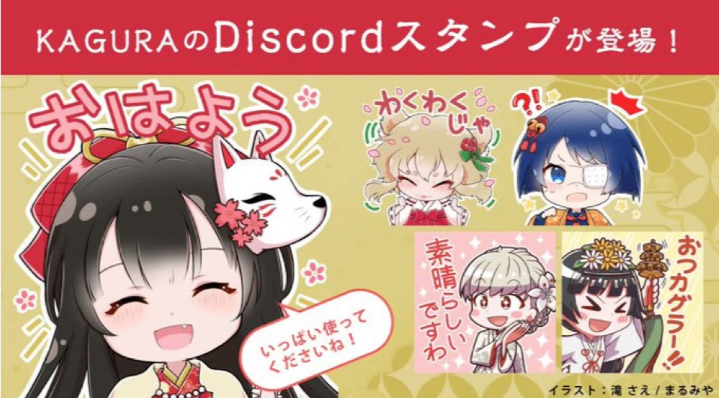 Марка Discord с редакционным отделом имеет высокое качество и будет очарован его привлекательностью!Это играет важную роль в приветствиях и общении в сообществе.Ожидается, что в будущем мы перейдем к маркам линии!краткое содержаниеВ этом журнале Japandao мы представили историю и персонажей, которые появились в качестве фона «Кагуры», а также «Кагура - это рождение Vol.1 Kagura» и различный содержание.Я был бы рад, если бы как можно больше людей прочитали статью, были привлекательны для «Кагуры» и были взволнованы будущим.Всего ждет замечательный опыт, гуляя с ними, которые передают «японскую культуру в мир» ♪ ♪Давайте наслаждаемся мировоззрением вместе с Кагурой (NFT) !!Если вы заинтересованы в Японии DAO, пожалуйста, следите за журналом «Япония Дао».Официальная учетная запись X: https: //twitter.com/japannftmuseumОфициальный раздор: https://discord.com/invite/japandaoОфициальный Instagram: https: //www.instagram.com/japannftmuseum/